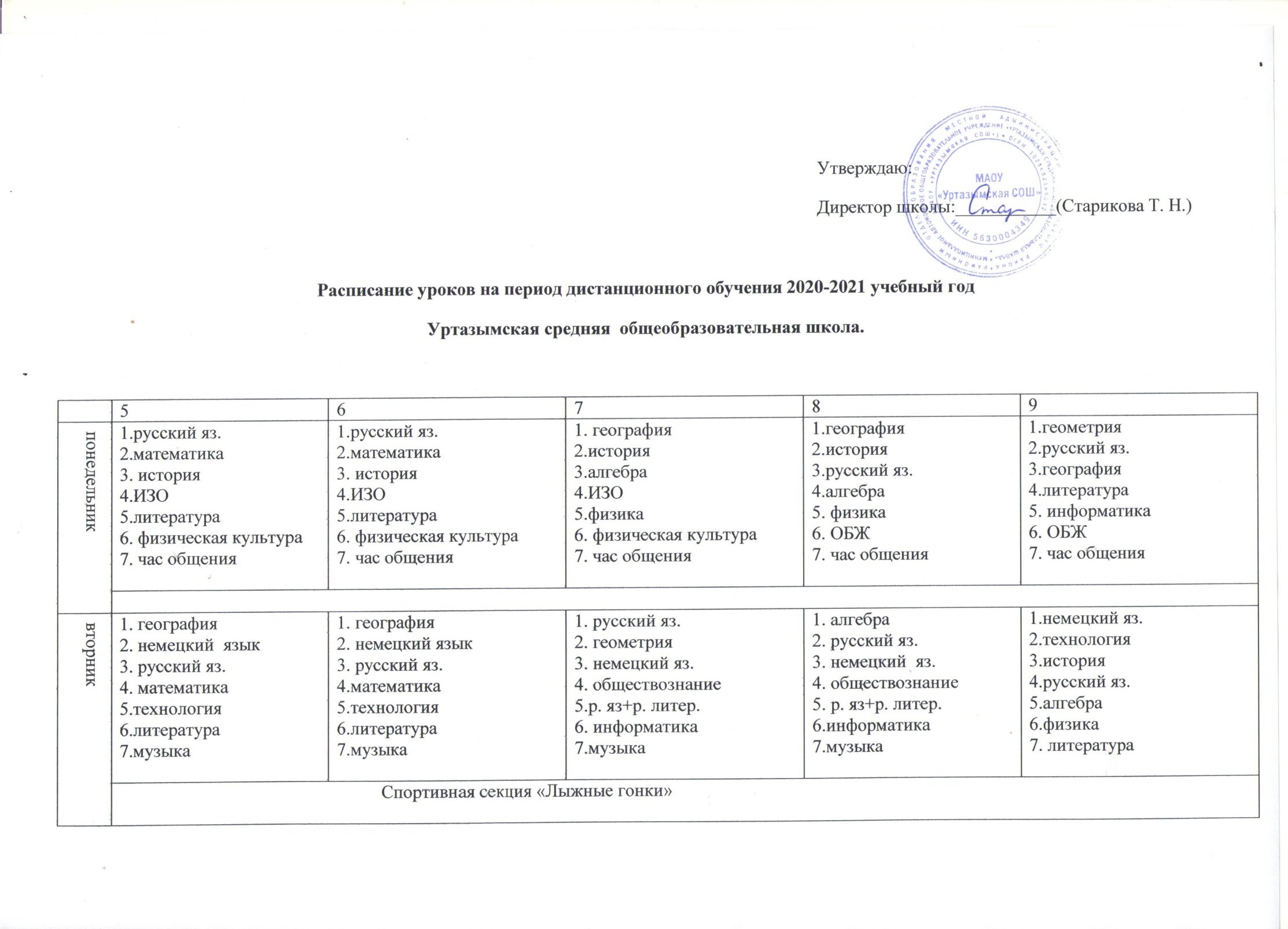 среда1. математика2. русский яз.3. немецкий язык 4. литература5. история6. ОДНКНР1. математика2. русский язык 3. немецкий язык 4.литература5. история6. физическая культура1. математика2. русский язык 3. немецкий язык 4.литература5. история6. физическая культура1. математика2. русский язык 3. немецкий язык 4.литература5. история6. физическая культура1.немецкий2.физика3.русский яз.4.история5. литература6. физическая культура1.немецкий2. физика3.алгебра4.история5.литература6.геометрия7.физическая культура1.русский яз.2.немецкий  яз.3.обществознание4.геометрия5.физика6.литература7.физическая культурасреда«Умелые ручки»«Умелые ручки»«Умелые ручки»среда«Умелые ручки»«Умелые ручки»«Умелые ручки»четверг1. обществознание2.математика3.немецкий яз.4. русский язык5. р. яз + р. литер1. обществознание2.математика3.немецкий яз.4. русский язык5. р. яз + р. литер1. обществознание2.математика3.немецкий яз.4. русский язык5. р. яз + р. литер1.обществознание2.математика3.немецкий яз.4.русский язык5.р. яз + р. литер6.русский язык1.русский яз.2.немецкий яз.3.алгебра4.география 5.технология6.геометрия1.геометрия2. немецкий яз.3.русский язык4.география5.технология6.физическая культура1. немецкий язык 2. родной  язык + р. литер3. история4.алгебра5.физика6.физическая культурачетвергИсторическое краеведение «История Оренбургского казачества» - 2 часаИсторическое краеведение «История Оренбургского казачества» - 2 часаИсторическое краеведение «История Оренбургского казачества» - 2 часаИсторическое краеведение «История Оренбургского казачества» - 2 часаИсторическое краеведение «История Оренбургского казачества» - 2 часаИсторическое краеведение «История Оренбургского казачества» - 2 часаИсторическое краеведение «История Оренбургского казачества» - 2 часапятница1.математика2.русский  язык3.технология4.биология5.физическая культура1.математика2.русский  язык3.технология4.биология5.физическая культура1.математика2.русский  язык3.технология4.биология5.физическая культура1.математика2.русский  язык3.технология 4.биология5.физическая культура1.русский яз.2.биология3.литература4. алгебра5.физическая культура6.биология7.технология1.химия2.биология3.литература4. физическая культура5.химия6. биология7.технология1. химия2.алгебра3.биология4.физическая культура5.химия6.география7.биологияпятницаОДНКРОДНКР1.химия2.биология3.литература4. физическая культура5.химия6. биология7.технология1. химия2.алгебра3.биология4.физическая культура5.химия6.география7.биология